 A verseny időpontjai: 	2023. szeptember 2-december 2. (szombat) között 4 állomás:2023.12.02. szombat 9:00A versenynapok külön-külön is látogathatók.A nevezés határideje: 	Minden versenynap előtti csütörtök 20:00 óra.Nevezni kizárólag ezen az űrlapon lehet: https://tinyurl.hu/obytHelyszín: 	KALE török étterem 6720 Szeged, Kölcsey u. 4. (Ingyenes parkolási lehetőség.)A verseny célja: 	 A sakkozás népszerűsítése, lehetőség biztosítása a versenyzésre, sakkbéli fejlődésre, sportbaráti kapcsolatok erősítésére és FIDE-standard értékszám változtatás lehetősége.A verseny rendezője:  	Csongrád-Csanád Vármegyei SakkszövetségVersenyigazgató:		Puskásné Dr. Kisbodri Cecília; email: cscsmssz@gmail.comA verseny résztvevői: 	Érvényes versenyengedéllyel rendelkező, 1800 FIDE-standard értékszám alatti játékosok. Versenyengedéllyel nem rendelkezők az amatőr csoportban indulhatnak.A verseny lebonyolítása: A-csoport: a 8 legmagasabb értékszámú játékos, 4 fordulós, 30 min+30 sec játék-idejű, svájci rendszerű verseny. B-csoport (Open): értékszámos és értékszám nélküli játékos, 4 fordulós, 30 min+30 sec játékidejű, svájci rendszerű verseny. Amatőr csoport: Érvényes versenyengedéllyel nem rendelkező játékosok. A résztvevők 5 fordulót játszanak 30-30 perces gondolkodási idővel.Főbíró: Nagy NoémiNevezési díj: 	A és B csoportban 4.000Ft, Amatőr csoportban 3.000Ft, melyet készpénzben vagy átutalással lehet kifizetni. (nevezéskor kérjük megjelölni)Külföldi és 65 év feletti játékosok fizetési mentességet kapnak.			Nevezési díj tartalmaz 1 db Gyros pitában étkezési jegyet.Díjazás: 		Mindhárom csoportban: serleg (1. helyezett), érem (1-3. helyezett). A csoportok minden indulója ONLINE emléklapot kap!A támogatások függvényében tárgyjutalom a versenysorozat minden állomásán résztvevőknek.Részletes program:Helyszíni regisztráció: 	Verseny kezdetét megelőzően 8:30-8:50 között,  fordulók: 1. forduló 9.00 további fordulók folyamatosan, az előző befejezését kövezően 10 perc szünet után.Eredményhirdetés várhatóan 17 órakor (Amatőr csoportban 15 órakor)!A verseny helyszínén étterem üzemel. A verseny során az aktuális járványügyi rendelkezések betartása kötelező.A versenyre nevezettek a nevezési díj befizetésével fénykép és videó felvételek készítéséhez hozzájárulnak.Szeretettel várunk mindenkit!Szeged, 2023.07.31. 									RENDEZŐSÉGKALE Kupa gyermek, ifjúsági és felnőtt sakkversenysorozat U1800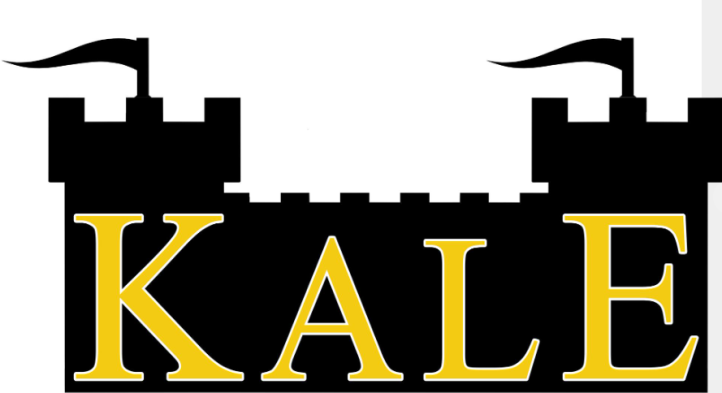 